						A l’attention de Monsieur le Maire de Brive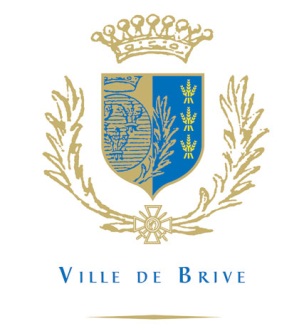 						Service « Vie des quartiers »Je soussigné……………………………………………………………….., demeurant ……………………………………………………………………………………………………………………………………………………………………………………………………………………………………………………………………………………………………………………………………, me porte candidat à l’élection des conseillers de quartiers qui aura lieu du 17 au 21 mai 2021* pour le quartier....................................................Mes coordonnées téléphoniques sont les suivantes : 	- téléphone fixe : ……………………………………………………………………..	- téléphone mobile : ………………………………………………………………….	- adresse mail : ……………………………………………………………………….Liste des pièces jointes à fournir :Copie de la carte d’identitéJustificatif de domicileFiche de motivation (à télécharger sur le site de la Ville) **								SignaturePour tout renseignement : Monsieur Henri LAUZERAL 05.55.18.16.39.* Le candidat doit être inscrit sur les listes électorales du bureau de vote dont dépend le quartier où il se présente.** Cette fiche sera mise en ligne sur le site de la Ville et consultable par les électeurs.Courrier à renvoyer (ou à apporter) à :		Monsieur le Maire de Brive		Service « Vie des quartiers »		Hôtel de Ville		BP 80433		19312 BRIVE CEDEXOu par mail : aurelie.pourtal@brive.frAvant le vendredi 2 avril 2021 à 17h00, délai de rigueur.